PLAINE COMMUNALE TINTIGNY- 8 au 12 AVRIL 2019Dans le cadre de l’accueil extrascolaire nous vous proposons les dates du stage de carnaval qui se déroulera du 8 au 12 avril 2019 au prix de 55 €de 9h à 16h à l’école communale de Tintigny pour les enfants de 3 ans accomplis à 12 ans scolarisés ou domiciliés dans la commune de Tintigny.ATTENTION : Nous n’acceptons pas les enfants qui ne sont pas propres.3-6 ans : A la découverte de la poule :	Bricolage de Pâques	Découverte de la poule, des œufs, éveil gustatif	Jeux et animations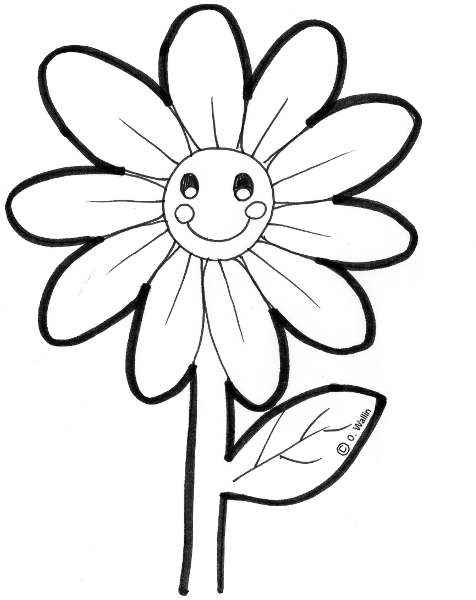 7-9 ans: Jeannot lapin-découverte du printemps :	Bricolage, le printemps sous toutes ses formes …	Jeux et animations10-12 ans : A la recherche des œufs de Pâques :	Enigmes/épreuves pour obtenir des indices	Jeu de piste	DéfisChasse aux œufs pour tous le dernier jourUn virement vous sera envoyé avant la plaine Seuls seront admis au stage les enfants dont les parents sont en ordre  de payement de taxes communales. Une garderie sera organisée le matin de 7h30 à 9h et de 16h à 18h (1,50€ de l’heure ou  par 1/2h) qui vous sera facturée par la suite. Pour tout renseignement :Stéphanie DE NARDIN : 063/440.229 en matinée 063/440.223 après-midi ouStephanie.denardin@tintigny.beCoupon-réponse à remettre uniquement à l’administration communale avant le 1er avril 2019. ATTENTION : EN CAS DE DESISTEMENT AUCUN REMBOURSEMENT NE SERA EFFECTUE 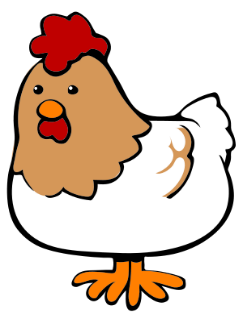 TALON REPONSEJe soussigné(e) NOM :……………………………………..Prénom :……………………………………………………..Adresse :…………………………………………………….Tél :…………………………………………………………..Inscris mon (mes) enfant(s) :NOM :…………………………… ; Prénom :…………………… Age : NOM :…………………………… ; Prénom :…………………… Age : NOM :…………………………… ; Prénom :…………………… Age : Allergies alimentaires et remarques éventuelles : ………………………………………….3/6 ans     		7/9 ans     	10/12 ans 	Signature :